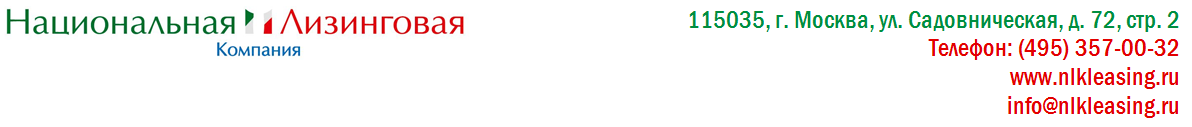 Приложение 2. АНКЕТА ИДЕНТИФИКАЦИИ БЕНЕФИЦИАРНОГО ВЛАДЕЛЬЦАБенефициарным владельцем является физическое лицо, которое в конечном счете прямо или косвенно (через третьих лиц) владеет (имеет преобладающее участие более 25 процентов в капитале) клиентом - юридическим лицом либо имеет возможность контролировать действия клиента. В случае непредставления сведений о бенефициарных владельцах, бенефициарным владельцем признается единоличный исполнительный орган клиента (директор, генеральный директор, президент и т.п.) (Федеральный закон от 07.08.2001 г. № 115-ФЗ «О противодействии легализации (отмыванию) доходов, полученных преступным путем, и финансированию терроризма»).Порядок заполнения анкеты:- Клиенты – юридические лица предоставляют ответы на вопросы № 1 и 2 в разделе А, а также заполняют раздел Б при наличии у них бенефициарных владельцев.- Клиенты – индивидуальные предприниматели предоставляют ответы на вопрос № 3 в разделе А, а также заполняют раздел Б при наличии у них бенефициарных владельцев.Раздел АВопрос № 1. Относится ли Ваша организация к одной из следующих категорий лиц, в отношении которых идентификация бенефициарных владельцев не проводится?Примечание: При указании «ДА» в одной из вышеперечисленных строк ответ на вопрос № 2 не предоставляется и раздел «Б» не заполняется.Вопрос № 2.При указании «ДА» заполните сведения, указанные в разделе Б, в отношении каждого такого лица.Вопрос № 3 (только для индивидуальных предпринимателей)При указании «ДА» заполните сведения, указанные в разделе Б, в отношении каждого такого лицаРаздел Б______________________				               _______________________________	Наименование должности 				               подпись фамилия, инициалы				М.П.Клиент полное наименование юридического лица, ФИО индивидуального предпринимателяИНН/КПП1Орган государственной власти, иной государственный орган, орган местного самоуправления, учреждение, находящееся в их ведении, государственный внебюджетный фонд, государственная корпорация или организация, в которой Российская Федерация, субъекты Российской Федерации либо муниципальные образования имеют более 50 процентов акций (долей) в капитале ДА НЕТ2Международная организация, иностранное государство или административно-территориальная единица иностранных государств, обладающая самостоятельной правоспособностью ДА НЕТ3Эмитент ценных бумаг, допущенный к организованным торгам, который раскрывает информацию в соответствии с законодательством Российской Федерации о ценных бумагах ДА НЕТ4Иностранная организация, ценные бумаги которой прошли процедуру листинга на иностранной бирже, входящей в перечень, утвержденный Банком России                   ДА НЕТ5Иностранная структура без образования юридического лица, организационная форма которой не предусматривает наличия бенефициарного владельца, а также единоличного исполнительного органа                                                                                                              ДА НЕТ1Наличие участников / акционеров - физических лиц, имеющих более 25% в капитале Вашей организации  НЕТ2Наличие в дальнейшей цепочке владения физических лиц, обладающих более 25% в капитале Вашей организации (конечных бенефициаров) НЕТ3Наличие иных физических лиц, не указанных выше, но имеющих возможность контролировать действия Вашей организации по иным основаниям НЕТ1Наличие физических лиц, имеющих возможность контролировать Ваши действия НЕТ1.Фамилия, имя и (если иное не вытекает из закона или национального обычая) отчество 2.Дата рождения3.Гражданство 4.Реквизиты документа, удостоверяющего личность: серия и номер документа, дата выдачи документа, наименование органа, выдавшего документ, и код подразделения (если имеется)5.Данные миграционной карты: номер карты, дата начала срока пребывания, и дата окончания срока пребывания 6.Данные документа, подтверждающего право иностранного гражданина или лица без гражданства на пребывание (проживание) в Российской Федерации: серия (если имеется) и номер документа, дата начала срока действия права пребывания (проживания), дата окончания срока действия права пребывания (проживания) (К этим документам относятся: вид на жительства, разрешение на временное проживание, виза, иной документ)7.Адрес места жительства (регистрации) или места пребывания 8.Идентификационный номер налогоплательщика (если имеется)9Основания для признания физического лица бенефициарным владельцем прямое или косвенное (через третьих лиц) владение юридическим лицом-клиентомПроцент владения ___________ возможность осуществления контроля за действиями клиента10Является ли бенефициарный владелец иностранным публичным должностным лицом (ИПДЛ)? Нет ДаЕсли Вы ответили «да», то укажите:11Является ли бенефициарный владелец должностным лицом публичной международной организации? Нет ДаЕсли Вы ответили «да», то укажите:12Является ли бенефициарный владелец супругом/ супругой или близким родственником ИПДЛ (родственники по прямой восходящей и нисходящей линии (родители и дети, дедушка, бабушка и внуки), полнородные и неполнородные братья и сестры, усыновители и усыновленные)? Нет  ДаЕсли Вы ответили «да», то укажите:13Является ли бенефициарный владелец лицом, замещающим (занимающим) государственные должности Российской Федерации, должности членов Совета директоров Центрального банка Российской Федерации, должности федеральной государственной службы, назначение на которые и освобождение от которых осуществляются Президентом Российской Федерации или Правительством Российской Федерации? Нет ДаЕсли Вы ответили «да», то укажите:14Источник происхождения денежных средств/ имущества ИПДЛ15Занимает ли бенефициарный владелец должности в Центральном банке Российской Федерации, государственных корпорациях и иных организациях, созданных Российской Федерацией на основании федеральных законов, включенные в перечни должностей, определяемые Президентом Российской Федерации? Нет  Да Если Вы ответили «да», то укажите: